Fotzelschnitte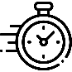 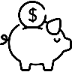 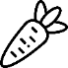 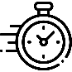 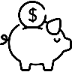 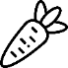 Nach einem Rezept von swissmilkFür 25 Personen1.25 l Milcherhitzen.50 Scheibenaltes Brot oder ZopfBrotscheiben in Milch tauchen19StckEierBratbutter oder Bratcrèmedurch das Ei ziehen und sofort in der heissen Bratbutter beidseitig goldgelb braten.31  4EL TLZuckerZimt Zucker und Zimt verrühren, Fotzelschnitten darin wenden.Variante: Variante: Laktosefrei: laktosefreie Milch verwendenZöliakie: glutenfreies Brot verwendenLaktosefrei: laktosefreie Milch verwendenZöliakie: glutenfreies Brot verwenden